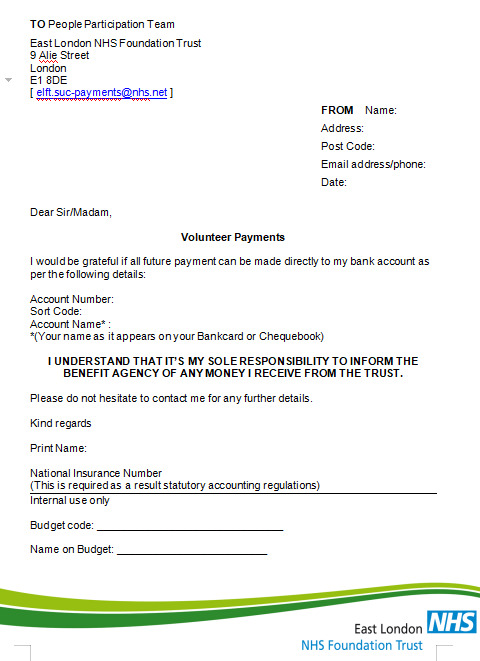 Volunteer BACS Form